İLANLI USUL İÇİN STANDART GAZETE İLANI FORMU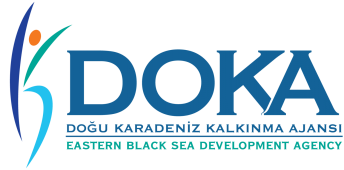 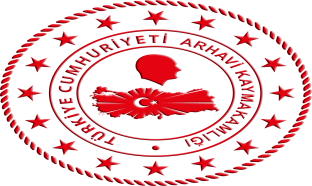 MENÇUNA ŞELALESİNE YEŞİL YOL PROJESİ YAPIM İŞİ  İHALE İLANI Artvin İli Arhavi Köylere Hizmet Götürme Birliği, Doğu Karadeniz Kalkınma Ajansı 2018 Yılı Yeşil Yol Güzergahındaki Kültür, Truzim Ve Alt Yapı Yatırımlarının Desteklenmesi Mali Destek Programı kapsamında sağlanan mali destek ile Arılı Köyü Kamilet Vadisinde TR90/18/YY/0007 referans nolu Mençuna Şelalesine Yeşil Yol Projesi Yapım İşi  ihalesini sonuçlandırmayı planlamaktadır.İhaleye katılım koşulları, isteklilerde aranacak teknik ve mali bilgileri de içeren İhale Dosyası 250,00TL karşılığında Musazade Mahallesi Atatürk Bulvarı NO:6 Arhavi Kaymakamlığı Köylere Hizmet Götürme Birliği adresinden temin edilebilir ve bilgi amaçlı olarak kendi Kaymakamlığımız www.arhavi..gov.tr ve www.doka.org.tr adresinden görülebilir. Teklif teslimi için son tarih ve saati: 15.10.2019 14.00 Gerekli ek bilgi ya da açıklamalar Kaymakamlığımız www.arhavi.gov.tr  ve  www.doka.org.tr internet adresinde yayınlanacaktır.Teklifler, 15/10/2019 tarihinde, saat 15:00’da ve Musazade Mahallesi Atatürk Bulvarı NO:6 Arhavi Kaymakamlığı adresinde yapılacak oturumda açılacaktır. 